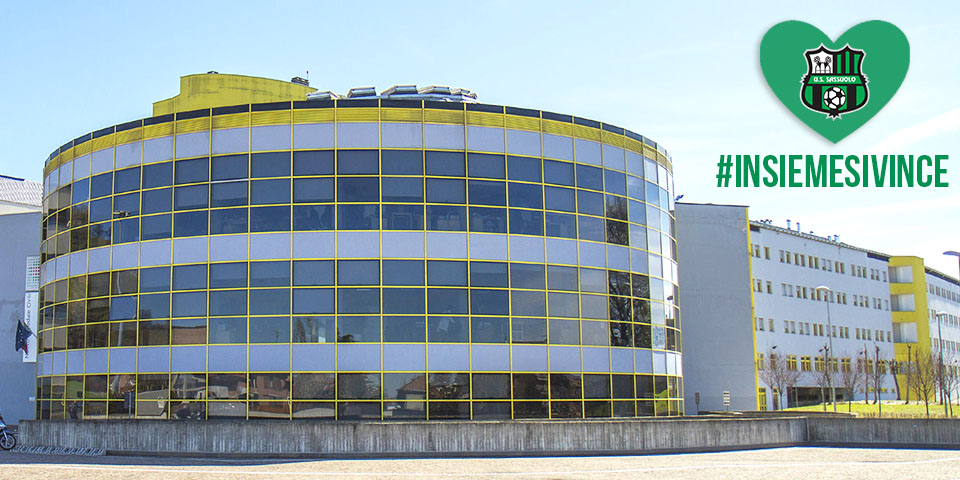 L'U.S. Sassuolo Calcio e la famiglia Squinzi scendono in campo per dare il proprio contributo alle strutture operative sul territorio in questa fase di grave emergenza sanitaria legata alla diffusione epidemiologica del virus Covid-19 in Italia.Il club neroverde si è attivato con una donazione di 100.000,00 euro a favore dell'Ospedale di Sassuolo, impegnato in prima linea con il proprio personale medico e sanitario per garantire la salute di tutta la comunità sassolese e non solo.La donazione è destinata all'acquisto diretto di dispositivi di protezione personale e di attrezzature per la terapia intensiva.Chiunque desiderasse contribuire per aiutare l’Ospedale di Sassuolo in questo momento di emergenza può farlo in diversi modi. DONAZIONI IN DENARO:all’Ospedale di Sassuolo S.p.a. con bonifico bancario                                             all'IBAN IT 42 M 03069 67017 100000002263 indicando nella causale “emergenza Covid”. Sarà rilasciata un'attestazione di erogazione liberale (non detraibile fiscalmente);alla Fondazione Ospedale di Sassuolo O.n.l.u.s. con bonifico bancario                         all'IBAN IT 74 S 02008 67016 000102982966 indicando nella causale “emergenza Covid”. Sarà rilasciata una ricevuta detraibile fiscalmenteDONAZIONE DI DISPOSITIVI DI PROTEZIONE PERSONALE / CIBO e BENI di CONFORTO / OFFRIRE PRESTAZIONI o COLLABORAZIONI:occorre prendere contatti diretti con l'Ospedale di Sassuolo telefonando                        allo 0536 846294Ora più che mai c’è bisogno dell’aiuto di tutti: #insiemesivince!